Rating Scales and InstrumentsOPAS(The description of OPAS is adapted from Skraaning, G. (2003). Experimental Control versus Realism: Methodological Solutions for Simulator Studies in Complex Operating Environments. Ph.D. dissertation NTNU, Trondheim, Norway.)The OPAS instrument is employed by process experts to judge whether the crews completed task elements identified a priori for each scenario. The task elements are organized hierarchically according to scenario goals and weighted with respect to their importance for solving the scenario. The assessment is based on a combination of real time observation from the experimenters’ gallery and retrospective analysis of recorded data. Assessment can include a combination of: tasks completed, natural dialog within the crew, interaction with plant personnel (role played by experimental staff), analysis of simulator logs, cursor movements, body language captured by scene cameras, operator head cameras, eye tracking etc. Thus, OPAS is non-intrusive to the operating crew. Figure S4 shows an example of the dialog used by process experts to record data. 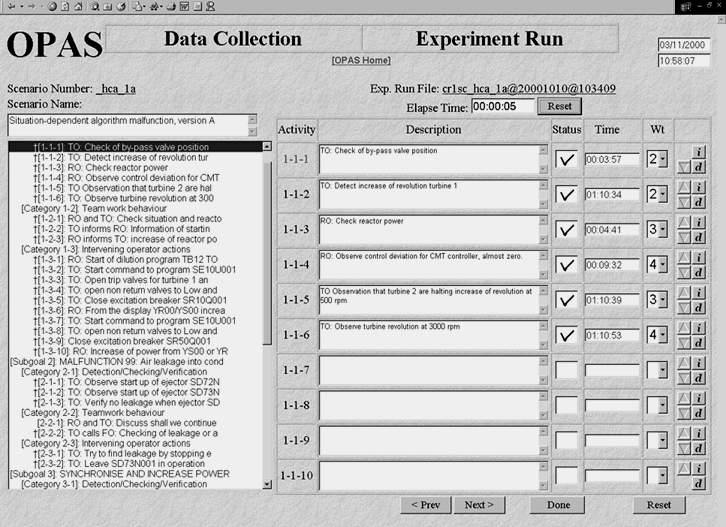 Figure S4: OPAS experimenter dialog (taken from Skraaning, 2003, p. 56).The resulting task performance scores indicate the degree to which operating crews follow the a priori defined optimal solutions to scenarios. In complex scenarios, the crew performance may dynamically alter the scenario content. The list of task elements can therefore be modified in real time concurrent with the data collection to ensure that the elements represent optimal task performance even in dynamic scenarios. Performance is registered for the crew as a whole, i.e., by neglecting which crew member was responsible for the execution of task elements. Perceived Task ComplexityFigure S5 shows a sample perceived task complexity instrument. 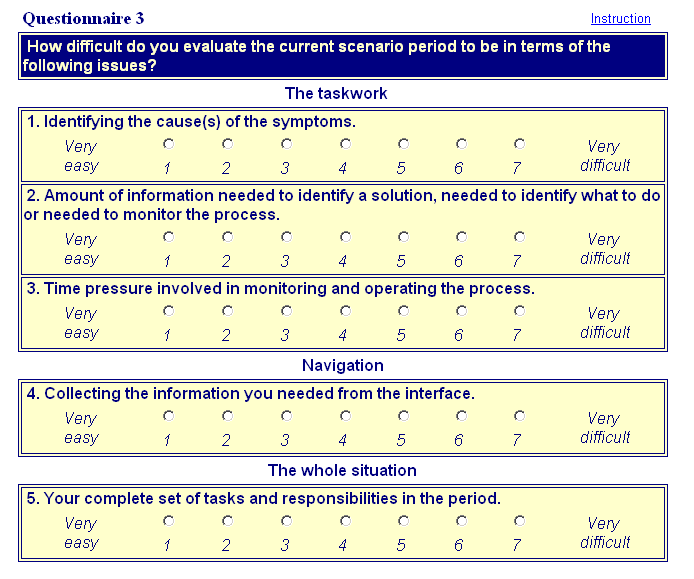 Figure S5: Perceived task complexity instrument. IPAQFigure S6 describes the development criteria for IPAQ queries, lists the parameters queried for each of the four scenarios, and categorizes each parameter according to its importance in the scenario. A parameter was deemed important when it pertained to the specific malfunctions in the scenario. For example, in scenario 314b (Figure S6) the pilot valves were stuck in an open position during the (proceduralized) periodic test of the pressure relief system. The operators were therefore forced to close the pressure relief valve with the block pilot valve (HWR-759, pp. 17-19). In this situation, the reactor pressure is an example of an important process parameter, while the generator effect was an unimportant parameter.For each parameter, the item query asked operators to respond as to whether the parameter was important or not.  Definition of IPAQ parametersDevelopment criteria:Define one questionnaire per scenario containing 8 items Among the 8 items, both unimportant and important parameters need to be selected. The number of important, unimportant parameters for the respective scenarios varies (3 or 5).The defined parameters should not be too obvious. Ideally, it should only be possible to rate the parameter as important if you understand central events of the scenario.(IPAQ documentation - prepared by original experimental staff)Figure S6: Development criteria, parameters queried, and importance categorization. OOTLThe OOTL questionnaire was administered after each trial. It contained four items (shown in Figure S7) rated on a seven-point scale with the endpoints: I had no difficulties, I had great difficulties. The introduction to the questionnaire said: “Did you experience any problems in connection with the procedure execution? Below you will find four questions addressing exactly those kinds of problems. We are particularly interested in problems that were caused by the formatting of the procedure, i.e., paper or COPMA. Please respond to the questions on a scale ranging from 1 (no difficulties) to 7 (great difficulties).”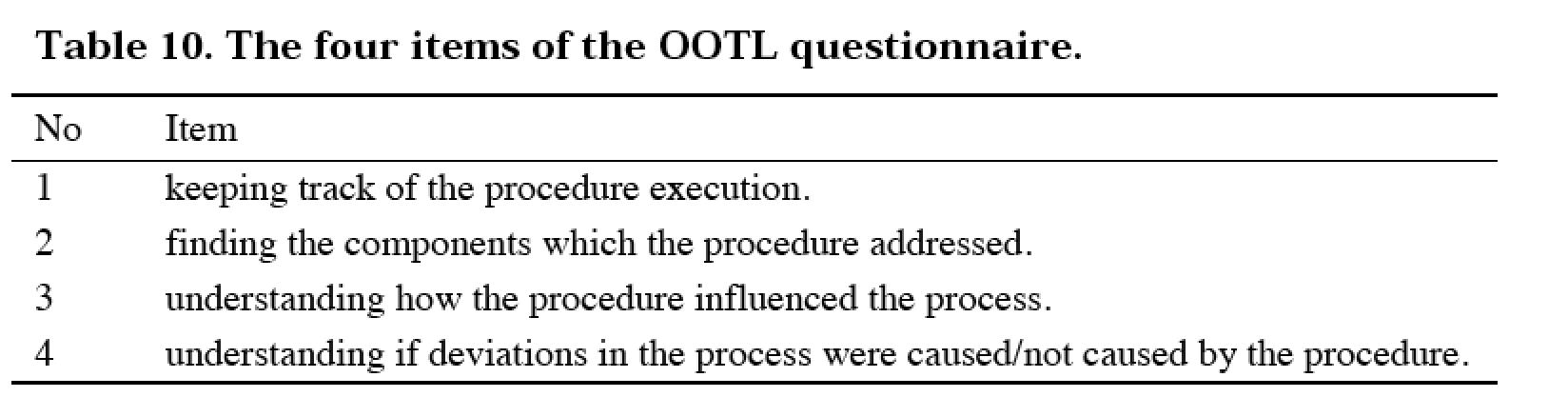 Figure S7: OOTL query items.Human-Automation CooperationHuman-Automation cooperation was measured on a self-rating scale, where the participants evaluated the degree of collaborative support offered by automation in the test scenarios (Skjerve & Skraaning, 2004). The operators responded to eight items on a seven-point visual analog scale:To what extent did you immediately understand the information that COPMA provided/you obtained from the paper-based procedures? [1=never; 7=always]To what extent did COPMA/paper-based procedures provide relevant information about its activities/the activities they prescribed? [1=no relevant information; 7=all relevant information]To what extent did you receive relevant information from COPMA/the paper-based procedures in time to benefit from it? [1= never; 7=always]To what extent did the suggestions provided by COPMA/the paper-based procedures influence the quality of your task performance process? [1=no influence, 7=substantial influence]To what extent did COPMA perform the activities you expected it to do?/did the paper-based procedures describe the activities you expected them to describe? [1=none of the expected activities; 7=all of the expected activities]To what extent did COPMA perform the activities you requested of it /To what extent was it possible for you to find the information you requested in the paper-based procedures? [1=never; 7=always]To what extent did COPMA support the achievement of the operational goal? / To what extent did the paper-based procedures support the achievement of the operational goal? [1=no support, 7=complete support]Overall, how would you characterise the cooperation between you and COPMA? / the usability of the paper-based procedures? [1=very poor; 7=very good]The overall human-automation cooperation score was the unweighted average of all eight items. A higher score indicated that the participants experienced better cooperation with automation. ScenarioItemParameterDescription (Swedish)Importance 314a1312KA031Summa matarvattenflödeImportant314a2461KA107Tryck efter reglerventil VB12Unimportant314a3221KW700Summa styrstavsutdragUnimportant314a4746KD525Temp kontrollrumUnimportant314a5211KW101Medelvärde reaktortryckImportant314a6597KA765Ångpådrag dumpreglerventilerImportant314a7321KB301Flöde efter PB1/PD1Unimportant314a8211KB530Temperatur RT-flänsUnimportant314b1583KD743Korrigerad vätgashalt i sekundärutrymmetUnimportant314b2463KB507Temperatur mava efter HTFVUnimportant314b3597KA762Ångpådrag HT-ventilerImportant314b4531KD077APRM effektImportant314b5588KA501UtetemperaturUnimportant314b6211KD111ReaktortryckImportant314b7613KA901Aktiv generatoreffektUnimportant314b8314KB504Temperatur efter VB4Important314c1583KD741Vätgashalt i RIUnimportant314c2314KC103Tryck avblåsningsrör efter VC3Important314c3461KA402Nivå i EA.E2Unimportant314c4311KB213Difftryck VB50Unimportant314c5531KA077APRM effektImportant314c6316KB402Nivå kondensationsbassängImportant314c7211KW111Medelvärde reaktortryckImportant314c8112KA402Nivå intagskanalUnimportant314d1583KC201Difftryck drywell-wetwellImportant314d2754KC113Tryck efter VC415Important314d3422KA113Tryck i MÔH-EA1Unimportant314d4722KB503Temperatur efter 331EB2,EB3Unimportant314d5211KA041ReaktortryckImportant314d6354KD404Stängningsnivå grupp D4Unimportant314d7316KD501Temperatur kondensationsbassängImportant314d8314KB101Tryck avblåsningsrör efter VB1Important